Publicado en Madrid el 07/08/2018 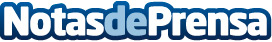 N26 presenta 'Espacios', una nueva forma de organizar y ahorrar dinero con máxima flexibilidadN26 anuncia hoy el lanzamiento de Espacios, una nueva forma totalmente personalizada de organizar y ahorrar dinero de manera rápida y fácil creando subcuentas dentro de la appDatos de contacto:AutorNota de prensa publicada en: https://www.notasdeprensa.es/n26-presenta-espacios-una-nueva-forma-de Categorias: Finanzas E-Commerce Dispositivos móviles http://www.notasdeprensa.es